Publicado en Valencia el 28/03/2019 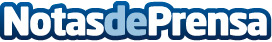 El Hospital Virtual de la Universidad Católica de Valencia revoluciona la formación en Asistencia SanitariaLa Universidad Católica de Valencia ha inaugurado en Burjassot (Valencia), el primer centro europeo de simulación para la enseñanza y reacreditación profesional que recrea todas las estancias hospitalarias en un espacio dotado con la última tecnología sanitariaDatos de contacto:Showbranding961104121Nota de prensa publicada en: https://www.notasdeprensa.es/el-hospital-virtual-de-la-universidad-catolica_1 Categorias: Internacional Nacional Medicina Industria Farmacéutica Valencia Eventos Universidades Innovación Tecnológica Actualidad Empresarial http://www.notasdeprensa.es